
Preferred Qualifications
AS Employment ResponsibilitiesServe the diverse membership of the Associated Students in a professional and ethical manner by: Being familiar with and upholding the AS Charter, all WWU policies, and all AS policies (including the Employment Policy, Code of Conduct, Program Standards, etc.). Attending all AS staff development events including, but not limited to: pre-fall orientation, pre-winter, pre-spring, and mid-quarter staff developments. Being knowledgeable of the AS organization and its general operations.Serving on search committees as designated by the AS Personnel Director.Ensure the legacy of this position by: Working with supervisor and Personnel Director to revise and update position job description. Working with the previous position holder to complete a minimum of 15 hours of unpaid internship as well as providing a 15 hour internship to the incoming position holder. Developing and maintaining a legacy document as required by the AS Employment Policy.Attending all ASP staff meetings as scheduled by the ASP Director. Attending the ASP Fall Departmental Training prior to the start of Fall Quarter. Talking with the Logistics & Volunteer Coordinator as well as the Marketing Coordinator – Music & Entertainment to determine the most effective means for collaborating and ensure that each individual fully understands the others’ responsibilities.Position Responsibilities by: by:Collaborating with the AS Club Coordinator to develop a schedule for club hosted and run events to take place on Thursday nights.  by:Revised on September 30th, 2015 by motion ASB-15-F-16.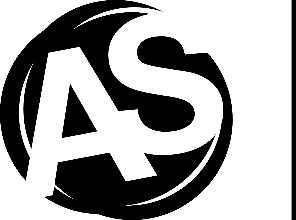 